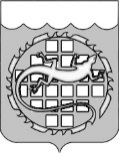 АДМИНИСТРАЦИЯ ОЗЕРСКОГО ГОРОДСКОГО ОКРУГА ЧЕЛЯБИНСКОЙ ОБЛАСТИ                          ПОСТАНОВЛЕНИЕ______________________                                                                      №________О внесении изменений в постановление от 07.11.2022 № 3051 «Об утверждении муниципальной программы «Доступная среда»В соответствии со статьей 179 Бюджетного кодекса Российской Федерации, статьей 15 Федерального Закона от 24.11.1995 № 181-ФЗ «О социальной защите инвалидов в Российской Федерации», постановлением администрации Озерского городского округа от 16.08.2013 № 2476 «О порядке принятия решений о разработке муниципальных программ Озерского городского округа, их формировании и реализации», п о с т а н о в л я ю:Приложение № 1 «План мероприятий муниципальной программы «Доступная среда» постановления от 07.11.2022 № 3051 «Об утверждении муниципальной программы «Доступная среда» изложить в новой редакции (приложение № 1).Признать утратившим силу подпункт 3 пункта 1 постановления от 24.05.2023 № 1260 «О внесении изменений в постановление от 07.11.2022 № 3051 «Об утверждении муниципальной программы «Доступная среда».Опубликовать настоящее постановление в газете «Озерский вестник» и разместить на официальном сайте органов местного самоуправления Озерского городского округа Челябинской области. Контроль за выполнением настоящего постановления возложить                         на первого заместителя главы Озерского городского округа Ланге О.В.Глава Озерского городского округа                                                Е.Ю. Щербаков